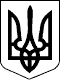 Петрівська селищна рада
Олександрійського району
Кіровоградської областіДВАДЦЯТЬ П’ЯТА СЕСІЯПро підписання додаткової угоди до контракту з директором Новостародубського ліцеюПетрівської селищної ради Олександрійського району Кіровоградської областіБурлак Ларисою ГеоргіївноюРозглянувши пропозицію Петрівського селищного голови Світлани Тилик від         28 липня 2022 року № 01-17/1741/1, відповідно до пункту 39 Прикінцевих і перехідних положень Бюджетного кодексу України, відповідно до статей 26, 59, 60 Закону України «Про місцеве самоврядування в Україні», Закону України «Про освіту», «Про повну загальну середню освіту», відповідно до статті 36 Кодексу законів про працю України, на підставі висновків та рекомендацій постійної комісії селищної ради з гуманітарних питань від           28 липня 2022 року № 179, селищна радаВИРІШИЛА:Внести зміни  у всі розділи та пункти до контракту від 01 липня 2020 року, укладеного з директором Новостародубської загальноосвітньої школи І-ІІІ ступенів Петрівської селищної ради Олександрійського району Кіровоградської області – Бурлак Ларисою Георгіївною в частині назви закладу освіти та змінити назву закладу з «Новостародубська загальноосвітня школа І-ІІІ ступенів Петрівської селищної ради Олександрійського району Кіровоградської області» на «Новостародубський ліцей Петрівської селищної ради Олександрійського району Кіровоградської області».2. Укласти з директором Новостародубського ліцею Петрівської селищної ради Олександрійського району Кіровоградської області – Бурлак Ларисою Георгіївною додаткову угоду №2  до контракту (додається).3. Уповноважити Петрівського селищного голову Тилик Світлану Олександрівну від імені Петрівської селищної ради підписати додаткову угоду з директором Новостародубського ліцею Петрівської селищної ради Олександрійського району Кіровоградської області – Бурлак Ларисою Георгіївною.4. Контроль за виконанням даного рішення покласти на постійну комісію Петрівської селищної ради з гуманітарних питань.Петрівський селищний голова                                                  	Світлана ТИЛИКДодаток до рішення Петрівської селищної ради28 липня 2022 року № 4020/8ДОДАТКОВА УГОДА №2до контракту від 01 липня  2020 року з директором Новостародубської загальноосвітньої школи І-ІІІ ступенів Петрівської селищної ради Олександрійського району Кіровоградської області – Бурлак Ларисою Георгіївноюсмт Петрове                                                                                                 _________  2022 рокуПетрівська селищна рада (далі – Засновник), в особі Петрівського селищного голови Тилик Світлани Олександрівни, з одного боку та  Бурлак Лариса Георгіївна, директор Новостародубського ліцею Петрівської селищної ради Олександрійського району Кіровоградської області (далі-Керівник), з другого боку, уклали цю додаткову угоду про внесення змін до контракту від  01 липня 2020 року, про наступне:Назву «Новостародубська загальноосвітня школа І-ІІІ ступенів Петрівської селищної ради Олександрійського району Кіровоградської області» змінити на «Новостародубський ліцей Петрівської селищної ради Олександрійського району Кіровоградської області» у всіх розділах та пунктах.Інші пункти контракту залишити без змін.  Додаткова угода є невід’ємною частиною контракту із директором Новостародубського ліцею Петрівської селищної ради Олександрійського району Кіровоградської області від 01 липня 2020 року, складена у двох примірниках, які зберігаються у кожної із сторін і мають однакову юридичну силу і діє з моменту підписання сторонами.ЮРИДИЧНІ АДРЕСИ СТОРІН28300, вул. Святкова 7, смт Петрове, Олександрійський р-н., Кіровоградська обл.
тел./факс: (05237) 9-72-60, 9-70-73 е-mail: sel.rada.petrovo@ukr.net код в ЄДРПОУ 04364199ВОСЬМОГО скликанняВОСЬМОГО скликанняВОСЬМОГО скликанняВОСЬМОГО скликанняВОСЬМОГО скликанняРішенняРішенняРішенняРішенняРішеннявід28  липня  2022  року№ 4020/8смт Петровесмт Петровесмт Петровесмт Петровесмт ПетровеЗасновникПетрівська селищна рада28300, Кіровоградська область,Олександрійський район, смт Петрове,вулиця Святкова, будинок 7. Код ЄДРПОУ 04364199Тел.(05237) 9-72-60 	Тилик С.О.             м.п.КерівникНовостародубський ліцейПетрівської селищної ради Олександрійського району Кіровоградської області28310, Кіровоградська область, Олександрійський  район, с. Новий Стародуб вулиця Степняка-Кравчинського, 7. Код ЄДРПОУ33249675Тел. +38098-884-03-74	Бурлак Л.Г.            м.п.